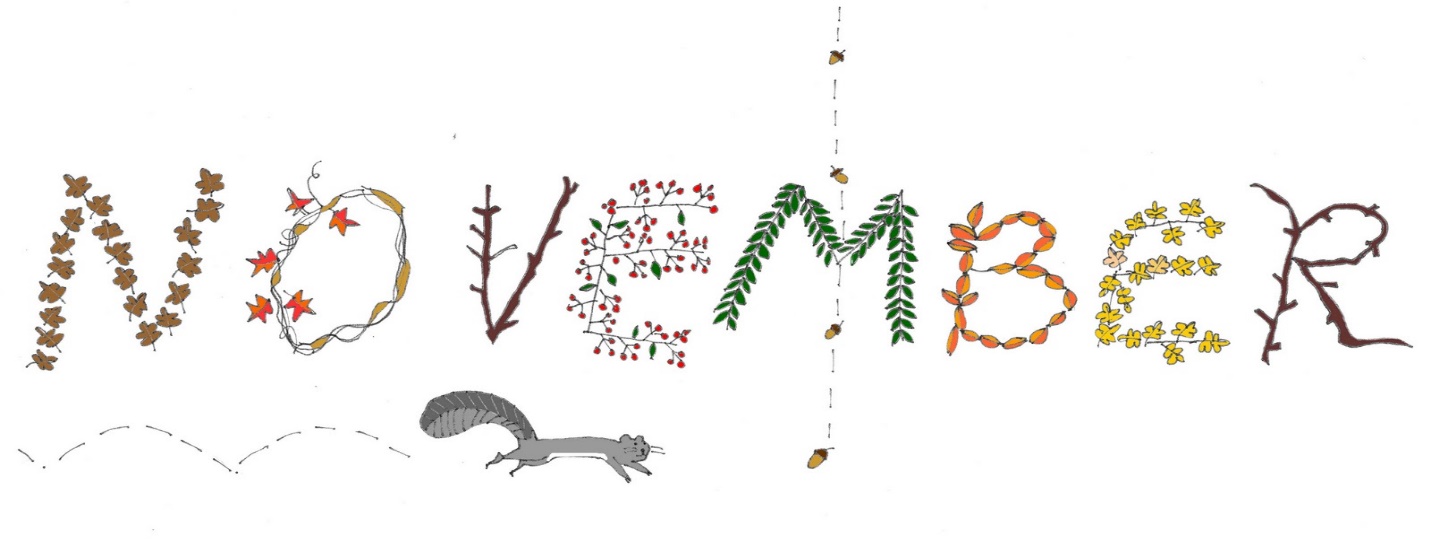 Wow, can you believe it’s already time to welcome November?! We will be talking a lot this month about all we are thankful for!  We will continue working on our alphabet recognition, writing our names, counting, patterning, sorting, using teamwork and positive words, and making many projects.  Please continue working on names at home.  Remember a capital followed by all lowercase letters.  As always if you have any questions feel free to ask Jen or Melissa anytime!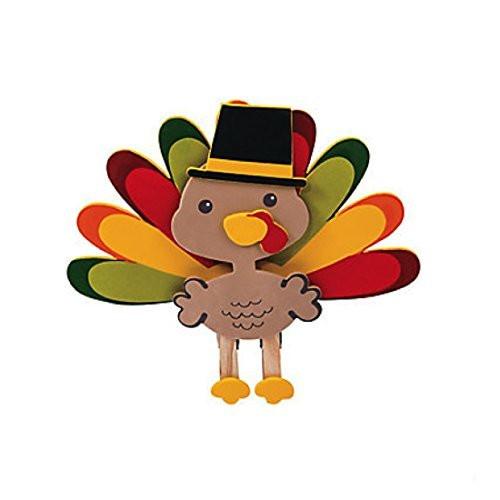 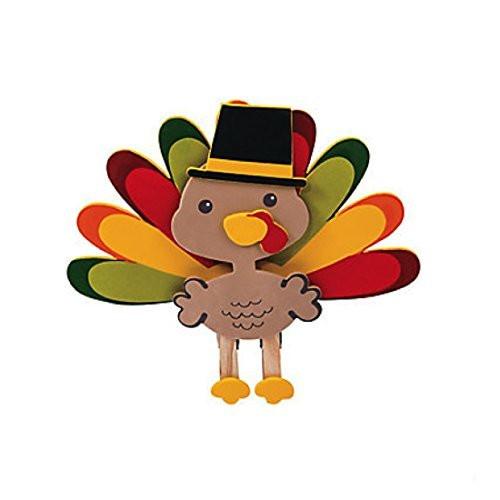 